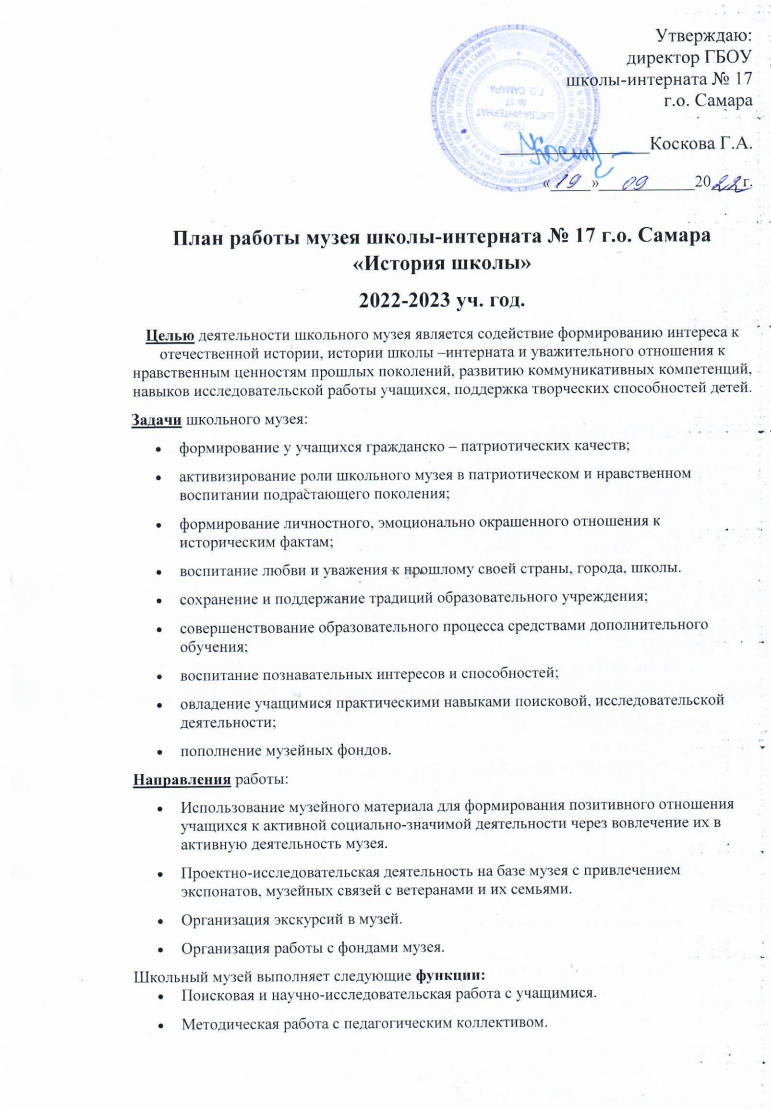 Организация общешкольных мероприятий, объединяющих усилия учащихся, учителей и родителей.Ожидаемые результатыДля музеяОптимизация деятельности музея в русле программы воспитания и социализации;Совершенствование содержания деятельности музея;Рост профессионального мастерства юных экскурсоводов;Укрепление материальной базы музея.Для учащихсяМузейная деятельность способствует приобретению у учащихся новых компетенций:Исследовательских (умение самостоятельно найти недостающую информацию в информационном поле; умение запросить недостающую информацию у специалиста; умение находить несколько вариантов решения проблемы, умение использовать моделирование, реальный и мыслительный эксперименты, наблюдение, работа с первоисточниками, умение адекватно осуществлять самооценку и самоконтроль);Менеджерские (умение ставить цель, умение планировать деятельность, время, ресурсы, умение принимать решение и прогнозировать их последствия, навыки исследования собственной деятельности, навыки саморегуляции и деятельности);Коммуникативные (умение инициировать взаимодействие – вступать в диалог, задавать вопросы, умение вести дискуссию, умение отстаивать свою точку зрения, умение находить компромисс, навыки интервьюирования, устного опроса);Презентационные (навыки монологической речи, умение уверенно держаться во время выступления, умение использовать различные средства наглядности при выступлении, умение отвечать на незапланированные вопросы).Зам. директора по ВР (руководитель музея)                                            Тюлюсова Е.В. № п/пМероприятиеДатаДатаОтветственныеРазмещение обновленной музейной экспозиции «История школы» в к. 60 (третий этаж). Август Август Зам. директора по ВР, АХР Оформление музейных витрин согласно теме экспозиции. Август –сентябрь Август –сентябрь Разработка положения о школьном музее, должностных инструкций руководителя музея.  Август –сентябрь Август –сентябрь Зам. директора по ВР Издание приказа о создании школьного музея, утверждение положения о школьном музее, должностной инструкции, Совета музея, плана работы школьного музея. Сентябрь Сентябрь Директор школы-интерната. Зам. директора по ВР Работа над созданием новых стендов экспозиции «История школы» Сентябрь – октябрь Сентябрь – октябрь Руководитель музея Организация работы Совета музеяВ течение года Руководитель музея Руководитель музея Организация занятий школьного объединения дополнительного образования «Школьный музей»В течении года. Согласно дополнительной общеобразовательной, общеразвивающей программе «Школьный музей»  Педагог доп. образования Педагог доп. образования Оформление музейной документации для паспортизации музея школы-интерната № 17 г.о. Самара «История школы»:  а) Книга поступлений для экспонатов основного фонда б) Книга поступлений научно-вспомогательного фонда в) Книга учета экскурсий г) Книга отзывовСентябрь – декабрь  Руководитель музея Руководитель музеяОсуществление работ по паспортизации школьного музея. Сотрудничество (консультации, предоставление документов…)  с ГБОУ ДОД ЦРТДЮ ЦСМ (г. Самара, ул. Молодогвардейская , 60. тел.(846) 333-56-13, 332-49-35 ocdutcsm@mail.ru Чижов Максим Викторович 89179615773)Январь – февраль Руководитель музея, совет музея Руководитель музея, совет музея  Работа с фондами. Инвентаризация архива.В течение годаРуководитель музеяРуководитель музеяВедение книги отзывов, книги учета экскурсий. В течение года Руководитель музея,совет музея. Руководитель музея,совет музея.Поддержание надлежащего состояния помещения и фондов музея, генеральная уборка, косметический ремонт (по необходимости) В течение года Руководитель музея,зам. директора по АХЧ Руководитель музея,зам. директора по АХЧПодготовка материала и ведение раздела на официальном сайте ГБОУ школы-интерната № 17 г.о. Самара Октябрь-ноябрьВ течение годаРуководитель музеяРуководитель музеяподготовка обзорных и тематических экскурсий по музею: - «Символика школы-интерната» (1-6 классы)- Обзорная экскурсия                                             «Знакомство со школьным музеем» (8-12 классы) - Обзорная экскурсия «Знакомство со школьным музеем» (1-6 классы)Ноябрь – февраль  Руководитель музея, участники объединения дополнительного образования «Школьный музей»  Руководитель музея, участники объединения дополнительного образования «Школьный музей» Подведение итогов, награждение лучших учащихся школы, принявших активное участие в работе музея Апрель-май Руководитель музея,совет музея, участники объединения  дополнительного образования «Школьный музей»Руководитель музея,совет музея, участники объединения  дополнительного образования «Школьный музей» Разработка примерного плана работы музея на следующий учебный год Май Руководитель музея,совет музея.Руководитель музея,совет музея.